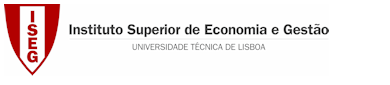 Economia da EducaçãoÉpoca de Recurso 20/01/2011Escolha 4 das seguintes 5 questões: Questão 1 (5 valores) – A reforma da educação realizada em 1972, geralmente designada por Reforma Veiga Simão, visava ultrapassar algumas das principais limitações do sistema educativo do “Estado Novo”; no entanto, só após a instalação da democracia se conseguiram consolidar muitos dos objectivos da Reforma. Refira-se a um dos principais objectivos da Reforma Veiga Simão e diga em que medida a transição para a democracia se mostrou indispensável para aquela concretização, justificando.Questão 2 (5 valores) – A consideração da educação como bem público ou semi-público tem associadas as questões da dualidade Estado-mercado e da intervenção do Estado nos processos educativos. Refira três das razões frequentemente apontadas para aquela intervenção do Estado e discuta-as à luz dos seus conhecimentos sobre a realidade da educação em Portugal.Questão 3 (5 valores) – A justificação da necessidade de formação profissional tanto para os empregados como para os desempregados radica na forma como as teorias do ciclo de vida apercebem a dinâmica das qualificações e aprendizagens. Discuta a importância da formação profissional para o desemprego e comente, no caso dos empregados, a razão de ser dos movimentos de “free riding”, justificando.Questão 4 (5 valores) – Alguns dos pressupostos das teorias do capital humano não se verificam necessariamente da mesma forma quando se considera a perspectiva da regra de decisão individual e quando se aborda a dimensão macroeconómica da contribuição da educação para o desenvolvimento. Identifique dois aspectos de distinção entre aqueles dois planos de abordagem e comente-os. Justificando.Questão 5 (5 valores) – Como se sabe, no Sistema Educativo Português (SEP) está prevista a extensão da escolaridade obrigatória para o 12º ano /ou para os 18 anos de idade. Considerando três dos indicadores de caracterização do SEP que considere pertinentes, pronuncie-se sobre o que considera serem os principais prós e contras de tal medida.